Studio Pedagogico dott.ssa Annalisa Scialpiorganizza:III Edizione Concorso Nazionale di Poesia “Corpo di donna”Donna in rosso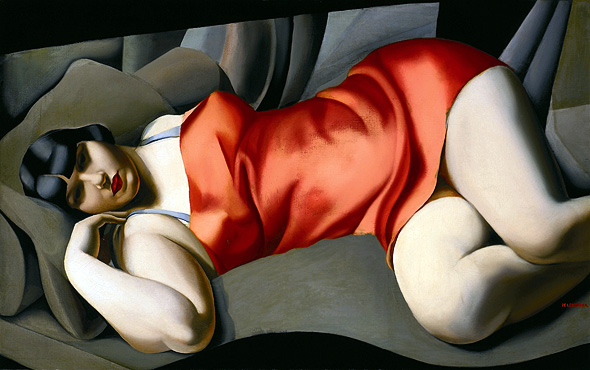 (Dipinto di Tamara De Lempicke)REGOLAMENTO      Considerata la qualità degli elaborati pervenuti come risposta alla sollecitazione di “Taberna Libraria” di Martina Franca, in collaborazione con Annalisa Scialpi, pedagogista, scrittrice e organizzatrice della I e II Edizione del Concorso Nazionale di Poesia Corpo di Donna, si è ritenuto di proseguire l’avventura poetica, indicendo la Terza Edizione del Premio. Al Concorso possono partecipare autrici e autori, senza limite di età, con opere a tema o libere, rigorosamente inedite.     Per le due sezioni, le tracce da seguire sono:a) “La donna in rosso”: si partecipa con un massimo di tre poesie, in lingua italiana e senza limiti di lunghezza, che hanno come oggetto il rapporto tra la donna e il “rosso”. Rosso come sangue che è vita e, quindi, vitalità di un sentire profondo, affondato nelle radici di una femminilità selvaggia e, quindi, anarchica, istintiva. Convulsa. Rosso come il tono di certe emozioni incontrollabili, deviate dagli schemi del santo sentire da chi non accetta controlli e censure sulla propria verità. Rosso come tutto ciò che appartiene alla totalità del corpo; lacerazioni e aneliti, morti e rinascite, estasi e resurrezioni.b) “Poesie a tema libero”: si partecipa con un massimo di tre poesie, in lingua italiana, a tema libero e senza limiti di lunghezza.     La quota per spese organizzative è fissata in € 10 per sezione, da inserire all’interno del plico assieme agli elaborati. Si può concorrere a più sezioni, versando per ciascuna la relativa quota.      Le poesie vanno inviate in quattro copie, di cui tre anonime. Nel plico va inoltre inserita la scheda di partecipazione allegata al presente bando, assieme alla copia della poesia, firmata e riportante la dichiarazione, anch’essa firmata: “Dichiaro che l’opera è di mia creazione e sollevo l’Organizzazione del Premio da ogni responsabilità nel caso di plagio o di lesione di diritti terzi, di cui risponderò personalmente”.     La Giuria del Premio declina, pertanto, ogni responsabilità riguardante atti di plagio o di lesione di diritti terzi. Ogni opera che riveli plagio verrà immediatamente esclusa dal Concorso.      Inviare gli elaborati a dott.ssa Annalisa Scialpi, Concorso di Poesia Corpo di Donna III Edizione, via Magna Grecia 25, 74015 Martina Franca (Ta).  Cell: 333/8519576     I premi consisteranno in libri e, eventualmente, in altri oggetti scelti a discrezionalità dell’Organizzazione, da consegnare ai primi due vincitori per sezione. La prima classificata o il primo classificato per la sezione a tema riceverà, inoltre, una recensione della poesia vincitrice. Agli altri partecipanti verrà comunque conferito un attestato di partecipazione con dedica personalizzata. La Giuria potrà decidere di concedere, a sua discrezione, diplomi di merito per opere non vincitrici ma comunque meritevoli.     I premi e gli attestati dovranno essere ritirati personalmente e in nessun caso verranno spediti.      Scadenza invio elaborati  1 Marzo 2014     La Giuria esaminatrice delle opere, operante nel campo culturale ed artistico, sarà rivelata nel corso della serata di premiazione.     L’Organizzatore, fatti salvi i diritti delle autrici o degli autori sui loro testi per ulteriori pubblicazioni, si riserva la facoltà di consentire l’eventuale lettura pubblica delle opere da parte della Giuria e la pubblicazione dell’evento su Internet, eventualmente accompagnata da materiale fotografico o video relativo alla serata di premiazione. Si riserva, inoltre, la facoltà di pubblicare gli elaborati nell'eventualità di una raccolta antologica, qualora il numero degli elaborati sia tale da consentire la realizzazione del progetto editoriale. In questo caso, gli autori saranno contattati per fornire la loro adesione e eventualmente ordinare le copie dell’antologia.      Giorno, luogo e ora della Premiazione saranno comunicati a tutti i partecipanti via mail entro le due settimane successive alla data di scadenza del Concorso. La partecipazione al Premio implica l’accettazione di tutti gli articoli presenti nel seguente Regolamento. I plichi pervenuti incompleti e, soprattutto, non firmati, non saranno accettati.     L'Organizzazione si riserva la facoltà di prorogare la data di scadenza del Concorso nel caso di esigue adesioni, riservandosi di comunicarlo ai partecipanti.       I partecipanti al Premio accettano il trattamento dei propri dati ai sensi del decreto Legge 30 Giugno 2003 n.196 e successive modifiche.Scheda di partecipazione (da inserire nel plico)La/il sottoscritta/o …...................................................................................residente a …...............................................................................................in via..............................................................................................n............cap..............................................................................................................,telefono fisso e/ o cellulare.........................................................................e-mail...........................................................................................................dopo aver preso visione del Regolamento del Concorso e averlo accettato in ogni sua parte, chiede di poter essere ammessa/o al Concorso, con l'opera/e….................…..........................................................................................................................sez..................…..............................................................................................................................................sez..................…..............................................................................................................................................sez...................…...............................................................................................................................................sez..................…...............................................................................................................................................sez..................…................................................................................................................................................sez................In fede(La firma implica l'accettazione integrale del Regolamento)…..............................................................................................................